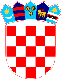 REPUBLIKA HRVATSKAVUKOVARSKO-SRIJEMSKA ŽUPANIJA OPĆINA TOVARNIK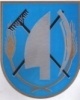                   OPĆINSKA NAČELNICAKLASA: 022-05/21- 05/12URBROJ: 2188/12-03/01-21-1Tovarnik, 7.4.2021.Na temelju članka 4. stavka 3. Zakona o službenicima i namještenicima u lokalnoj i područnoj (regionalnoj) samoupravi („Narodne novine“, broj 86/08, 61/11, 4/18, 112/19 ), članka 48. stavka 3. alineje 9. Statuta Općine Tovarnik  („Službeni vjesnik“  Vukovarsko-srijemske županije br. 3/21),  na prijedlog  pročelnika Jedinstvenog upravnog odjela Općine Tovarnik  Načelnica Općine Tovarnik , d o n o s iPRAVILNIKKo unutarnjem redu Jedinstvenog upravnog odjela Općine Tovarnik OPĆE ODREDBEČlanak 1.Ovim Pravilnikom uređuje se unutarnje ustrojstvo Jedinstvenog upravnog odjela Općine  Tovarnik  (u nastavku teksta: Odjel), nazivi i opisi poslova radnih mjesta, stručni i drugi uvjeti za raspored na radna mjesta, broj izvršitelja, ovlaštenje za vođenje upravnog postupka i rješavanje o upravnim stvarima, prijam u službu, raspored, premještaj, lake povrede službene dužnosti i druga pitanja od značaja za rad Odjela.Unutar odjela ustrojava se posebna organizacijska jedinica pod nazivom „odsjek za pomoć u kući“  koja je nadležna za obavljanje sljedećih poslova: Korisnicima  kojima Centar za socijalnu skrb rješenjem prizna pravo na pomoć u uzdržavanje čistoće stambenog prostora :  Dostavu namirnicaPomoć u pripremi obroka u kućanstvu korisnika Pranje i glačanje rubljaPoslove održavanja okućnice ( čišćenje, košnja trave ) Briga o higijeni i izgledu korisnikaDostav lijekovaRazgovor o prehraniindividualni razgovori i druženje u svrhu prevladavanja usamljenosti pomoć u socijalnoj integracijipoticanje međugeneracijske solidarnostipomoć u obavljanju administrativnih i sličnih poslova pri nadležnim institucijamapratnja k liječniku i u druge ustanove ( po potrebi )Ostalo po rješenju centra za socijalnu skrb Odsjekom iz stavka 2. ovoga članka rukovodi i upravlja direktno pročelnik JUO koji je za svoj rad odgovoran Načelniku općine Članak 2.Izrazi koji se koriste u ovom Pravilniku za osobe u muškom rodu, uporabljeni su neutralno i odnose se na muške i ženske osobe.U rješenjima kojima se odlučuje o pravima, obvezama i odgovornostima službenika i namještenika, kao i u potpisu pismena te na uredskim natpisima, naziv radnog mjesta navodi se u rodu koji odgovara spolu službenika, odnosno namještenika, raspoređenog na odnosno radno mjesto.Članak 3.Odjel obavlja poslove određene zakonom, Odlukom o ustrojstvu Jedinstvenog  Upravnog odjela Općina Tovarnik  te drugim propisima.UPRAVLJANJE U JEDINSTVENIM UPRAVNIM ODJELOM I OBAVLJANJE POSLOVAČlanak 4.Odjelom upravlja pročelnik Odjela (u nastavku teksta: pročelnik). Pročelnik organizira i usklađuje rad Odjela, odnosno unutarnje ustrojstvene jedinice.Za zakonitost i učinkovitost rada Odjela pročelnik odgovara načelniku Općine Tovarnik Imenovanje službenika ovlaštenog za privremeno obavljanje poslova pročelnika, u razdoblju od upražnjenja radnog mjesta pročelnika do imenovanja pročelnika temeljem javnog natječaja, na način propisan zakonom, obavlja se u skladu s Odlukom o ustrojstvu Jedinstvenog upravnog odjela Općina Tovarnik. Članak 5.Službenik je dužan poslove obavljati savjesno, pridržavajući se Ustava, zakona, drugih propisa i akata Općine  Tovarnik a i pravila struke.Službenik i namještenik dužan je izvršavati naloge načelnika Općina Tovarnik odnosno pročelnika i nadređenog službenika, koji se odnose na službu te bez posebnog naloga  obavljati poslove, odnosno zadatke radnog mjesta na koje je raspoređen, a za čijim se obavljanjem ukaže potreba, s tim da iste može, odnosno dužan je odbiti iz razloga propisanih Zakonom o službenicima i namještenicima u jedinicama lokalne i područne (regionalne) samouprave (u nastavku teksta: Zakon).RASPORED NA RADNA MJESTA SLUŽBENIKAČlanak 6.Postupak prijma u službu i raspoređivanja na radno mjesto provodi se u skladu sa Zakonom.Stručnu i administrativnu potporu povjerenstvima za provedbu natječaja za prijam u službu pruža nadležni službenik Odjela.Slobodna radna mjesta popunjavaju se prijmom u službu službenika, odnosno namještenika, u skladu s važećim planom prijma u službu, kojeg donosi načelnik  Općine Tovarnik. Članak 7.Službenik i namještenik može biti raspoređen na upražnjeno radno mjesto ako ispunjava opće uvjete za prijam u službu propisane zakonom te posebne uvjete za raspored na radno mjesto propisane zakonom, Uredbom o klasifikaciji radnih mjesta u lokalnoj i područnoj (regionalnoj) samoupravi („Narodne novine“, broj 74/10 i 125/14) (u nastavku teksta: Uredba) i ovim Pravilnikom. Posebni uvjet za raspored na sva radna mjesta službenika je položen državniispit. Osoba bez položenog državnog ispita može biti primljena i raspoređena pod pretpostavkama propisanim Zakonom.Obveza probnog rada utvrđuje se u skladu sa Zakonom.Članak 8.Radi zamjene duže vrijeme odsutnog službenika u službu se može primiti osoba na određeno vrijeme do povratka odsutnog službenika na posao, odnosno prestanka njegove službe, u skladu sa Zakonom.Članak 9.U slučaju potrebe obavljanja određenih poslova zbog upražnjenosti radnog mjesta, službenika se može po potrebi službe premjestiti na drugo radno mjesto u Odjelu, ali samo na radno mjesto unutar iste stručne spreme, iste ili približne složenosti poslova.VOĐENJE UPRAVNOG POSTUPKA I RJEŠAVANJE O UPRAVNIM STVARIMAČlanak 10.U upravnom postupku postupa službenik u opisu poslova kojeg je vođenje tog postupka ili rješavanje o upravnim stvarima, sukladno ovom Pravilniku.Službenik ovlašten za rješavanje o upravnim stvarima ovlašten je i za vođenje postupka koji prethodi rješavanju upravne stvari.Kada je službenik u opisu poslova kojeg je vođenje upravnog postupka ili rješavanje o upravnim stvarima odsutan ili postoje pravne zapreke za njegovo postupanje, odnosno ukoliko radno mjesto nije popunjeno ili u Odjelu nema osobe ovlaštene za rješavanje o upravnoj stvari, za vođenje postupka, odnosno rješavanje upravne stvari nadležan je pročelnik.U upravnom sporu Općina Tovarnik , dužnosnike, tijela Općina Tovarnik a, u svojstvu tuženika zastupa službenik u opisu poslova kojeg je to zastupanje.Ako nadležnost za rješavanje pojedine upravne stvari nije određena zakonom, drugim propisom, ni ovim Pravilnikom, za rješavanje te stvari i zastupanje pred nadležnim upravnim sudom nadležan je pročelnik.RADNO VRIJEME I ODNOSI SA STRANKAMAČlanak 11.Raspored radnog vremena i termine rada sa strankama te druga srodna pitanja  određuje načelnik Općina Tovarnik  posebnom odlukom, nakon savjetovanja s pročelnikom.Raspored termina za rad sa strankama ističe se na ulazu u sjedište Općina Tovarnik te na web stranici Općina Tovarnik .Članak 12.Na zgradi Općine  Tovarnik  u kojoj djeluje Općina Tovarnik  ističu  se nazivi općinskih tijela, u skladu s propisima o uredskom poslovanju.Na vratima službenih prostorija ističu se osobna imena dužnosnika, službenika i namještenika te naznaka poslova koje obavljaju. Članak 13.Podnošenje prigovora i pritužbi građana osigurava se postavljanjem sandučića za predstavke i pritužbe, knjige žalbi i pritužbi, neposrednim komuniciranjem s ovlaštenim predstavnicima tijela Općine  Tovarnik , a o istima se očituje ili rješava Odjel.LAKE POVREDE SLUŽBENE DUŽNOSTIČlanak 14.Osim lakih povreda službene dužnosti propisanih Zakonom, lake povrede službene dužnosti su:bez opravdanog razloga neizvršavanje naloga i naputaka za rad koje daje načelnik, pročelnik Odjela i voditelj unutarnje ustrojstvene jedinice, kao i neizvršavanje naloga bez opravdanog razloga u zadanom roku,nedolično ponašanje prema načelniku i zamjeniku Općine Tovarnik, pročelniku, voditelju unutarnje ustrojstvene jedinice, službenicima i namještenicima,nedoličan i nekorektan odnos službenika i namještenika prema strankama,nesavjesno, neodgovorno i nemarno obavljanje povjerenih poslova,rad bez propisane i nabavljene službene odjeće i u neurednoj službenoj odjeći ili u neprimjerenoj i neprikladnoj odjeći,učestalo kašnjenje na posao i neopravdani raniji odlazak, učestali raniji odlazak na dnevni odmor (stanku) i zakašnjavanje s odmora,iznošenje neistina o drugim zaposlenicima koje mogu štetiti ugledu i dostojanstvu zaposlenika ili ugledu Općina Tovarnik. nepotrebno zadržavanje u prostorijama izvan svoga ureda za vrijeme radnog vremena,neracionalno korištenje telefona, interneta i drugih povjerenih sredstava rada.DRUGA PITANJA OD ZNAČAJA ZA RAD UPRAVNIH TIJELAČlanak 15.Do zaključivanja Kolektivnoga ugovora za službenike i namještenike Jedinstvenog upravnog odjela Općine  Tovarnik, na pravo u vezi uvećanja plaće, naknade plaće, materijalna i druga prava službenika i namještenika iz radnog odnosa, primjenjivat će se odredbe Pravilnika o radu službenika i namještenika Juo Općine Tovarnik  i akti načelnika Općine Tovarnik.SISTEMATIZACIJA RADNIH MJESTSTA                                 Članak 16.Sastavni dio ovog Pravilnika čini Sistematizacija radnih mjesta u Odjelu, koja sadržava popis radnih mjesta, stručne uvjete, potrebno stručno znanje, opis poslova radnih mjesta i broj izvršitelja na pojedinome radnom mjestu.Naziv, potrebno stručno znanje i opis radnog mjesta sadrži elemente propisane Uredbom.Članak 17.Kada je za obavljanje poslova pojedinog radnog mjesta sistematizirano više izvršitelja, pročelnik raspoređuje obavljanje poslova radnog mjesta među službenicima ili namještenicima raspoređenim na odnosno radno mjesto, uzevši u obzir trenutne potrebe i prioritete službe.Članak 18.Unutarnji ustroj i sistematizacija radnih mjesta iz članka 16. ovog Pravilnika u Jedinstvenom upravnom odjelu određuje se u tabličnom prikazu – Sistematizaciji radnih mjesta, kao sastavnom dijelu Pravilnika, i to za stalna radna mjesta te za privremena radna mjesta – za provedbu projekata  EU ( koja će biti brisana iz ove sistematizacije po završetku projekata )   kako slijedi:SISTEMATIZACIJA RADNIH MJESTAJEDINSTVENI UPRAVNI ODJELSTALNA RADNA MJESTA:VLASTITI POGON KAO USTROJSTVENA JEDINICA JEDINSTVENOG UPRAVNOG ODJELA OPĆINE TOVARNIK PRIVREMENA RADNA MJESTA RADI PROVEDBE PROJEKATA EUPRIJELAZNE I ZAVRŠNE ODREDBEČlanak 19.Preuzeti službenici i namještenici u Jedinstveni upravni odjel, na dan stupanja na snagu Odluke o ustrojstvu i djelokrugu Jedinstvenog upravnog odjela, biti će raspoređeni na radna mjesta u skladu s ovim Pravilnikom, u roku od dva mjeseca od dana stupanja na snagu Pravilnika, vodeći računa o poslovima koje su do tada obavljali, ili stavljeni na raspolaganje.Ako nema odgovarajućeg radnog mjesta u Odjelu, na koje se službenik ili namještenik može rasporediti, službenik ovlašten za privremeno obavljanje poslova pročelnika donijet će rješenje o stavljanju na raspolaganje.Članak 20.Kandidati za prijam u službu, odnosno službenik i namještenik koji na dan rasporeda ne ispunjavaju uvjet za raspored na radno mjesto za koje je propisan državni stručni ispit za službenike te drugi stručni ispit  a ispunjava ostale uvjete za raspored, može biti primljen u službu, odnosno raspoređen, uz uvjet da u roku od 12 mjeseci od dana rasporeda položi državni stručni ispit, odnosno stručni ispit, u protivnom će se prvog dana nakon isteka roka za polaganje ispita smatrati da odnosni službenik ili namještenik više ne ispunjava uvjete za raspored na odnosno radno mjesto.Članak 21.Danom stupanja na snagu ovog Pravilnika prestaje vrijediti Pravilnik o unutarnjem redu upravnih tijela Općina Tovarnik KLASA: 022-05/20- 05/04, URBROJ: 2188/12-03/01-20-1 od  20.5.2020.  Članak 22.Ovaj Pravilnik stupa na snagu osmog dana od dana objave u Službenom vjesniku Vukovarsko-srijemske županije. NAČELNICA OPĆINE TOVARNIKRuža V. Šijaković, oec. 1.	PROČELNIK JEDINSTVENOG UPRAVNOG ODJELAbroj izvršitelja: 11.	PROČELNIK JEDINSTVENOG UPRAVNOG ODJELAbroj izvršitelja: 11.	PROČELNIK JEDINSTVENOG UPRAVNOG ODJELAbroj izvršitelja: 11.	PROČELNIK JEDINSTVENOG UPRAVNOG ODJELAbroj izvršitelja: 11.	PROČELNIK JEDINSTVENOG UPRAVNOG ODJELAbroj izvršitelja: 1kategorijapotkategorijarazinapotkategorijeklasifikacijski rangklasifikacijski rangI.glavni rukovoditelj-1.1.Potrebno stručno znanje:magistar struke ili stručni specijalist pravne ili ekonomske strukenajmanje jedna  godina radnog iskustva na odgovarajućim poslovimaorganizacijske sposobnosti i komunikacijske vještine potrebne za uspješno upravljanje upravnim tijelompoložen državni stručni ispit za odgovarajuće radno mjestopoznavanje rada na računalu napomena: Iznimno, ako se na javni natječaj   ne javi osoba koja ispunjava gore propisan uvjet stupnja obrazovanja, na radno mjesto pročelnika jedinstvenog upravnog odjela može biti imenovan sveučilišni prvostupnik struke, odnosno stručni prvostupnik struke koji ima najmanje pet godina radnog iskustva na odgovarajućim poslovima i ispunjava ostale uvjete za imenovanje.Složenost poslova:stupanj složenosti posla najviše razine koja uključuje planiranje, vođenje i koordiniranje povjerenih poslova, doprinos razvoju novih koncepata te rješavanje strateških zadaćaSamostalnost u radu:stupanj samostalnosti koji uključuje samostalnost u radu i odlučivanju o najsloženijim stručnim pitanjima, ograničenu samo općim smjernicama vezanima uz utvrđenu politiku upravnoga tijelaOdgovornost i utjecaj na donošenje odluka: stupanj odgovornosti koji uključuje najvišu materijalnu, financijsku i odgovornost za zakonitost rada i postupanja, uključujući široku nadzornu i upravljačku odgovornostnajviši stupanj utjecaja na donošenje odluka koje imaju znatan učinak na određivanje politike i njenu provedbuStručna komunikacija i suradnja:-	stalna stručna komunikacija unutar i izvan upravnoga tijela od utjecaja na provedbu plana i programa upravnoga tijelaPotrebno stručno znanje:magistar struke ili stručni specijalist pravne ili ekonomske strukenajmanje jedna  godina radnog iskustva na odgovarajućim poslovimaorganizacijske sposobnosti i komunikacijske vještine potrebne za uspješno upravljanje upravnim tijelompoložen državni stručni ispit za odgovarajuće radno mjestopoznavanje rada na računalu napomena: Iznimno, ako se na javni natječaj   ne javi osoba koja ispunjava gore propisan uvjet stupnja obrazovanja, na radno mjesto pročelnika jedinstvenog upravnog odjela može biti imenovan sveučilišni prvostupnik struke, odnosno stručni prvostupnik struke koji ima najmanje pet godina radnog iskustva na odgovarajućim poslovima i ispunjava ostale uvjete za imenovanje.Složenost poslova:stupanj složenosti posla najviše razine koja uključuje planiranje, vođenje i koordiniranje povjerenih poslova, doprinos razvoju novih koncepata te rješavanje strateških zadaćaSamostalnost u radu:stupanj samostalnosti koji uključuje samostalnost u radu i odlučivanju o najsloženijim stručnim pitanjima, ograničenu samo općim smjernicama vezanima uz utvrđenu politiku upravnoga tijelaOdgovornost i utjecaj na donošenje odluka: stupanj odgovornosti koji uključuje najvišu materijalnu, financijsku i odgovornost za zakonitost rada i postupanja, uključujući široku nadzornu i upravljačku odgovornostnajviši stupanj utjecaja na donošenje odluka koje imaju znatan učinak na određivanje politike i njenu provedbuStručna komunikacija i suradnja:-	stalna stručna komunikacija unutar i izvan upravnoga tijela od utjecaja na provedbu plana i programa upravnoga tijelaPotrebno stručno znanje:magistar struke ili stručni specijalist pravne ili ekonomske strukenajmanje jedna  godina radnog iskustva na odgovarajućim poslovimaorganizacijske sposobnosti i komunikacijske vještine potrebne za uspješno upravljanje upravnim tijelompoložen državni stručni ispit za odgovarajuće radno mjestopoznavanje rada na računalu napomena: Iznimno, ako se na javni natječaj   ne javi osoba koja ispunjava gore propisan uvjet stupnja obrazovanja, na radno mjesto pročelnika jedinstvenog upravnog odjela može biti imenovan sveučilišni prvostupnik struke, odnosno stručni prvostupnik struke koji ima najmanje pet godina radnog iskustva na odgovarajućim poslovima i ispunjava ostale uvjete za imenovanje.Složenost poslova:stupanj složenosti posla najviše razine koja uključuje planiranje, vođenje i koordiniranje povjerenih poslova, doprinos razvoju novih koncepata te rješavanje strateških zadaćaSamostalnost u radu:stupanj samostalnosti koji uključuje samostalnost u radu i odlučivanju o najsloženijim stručnim pitanjima, ograničenu samo općim smjernicama vezanima uz utvrđenu politiku upravnoga tijelaOdgovornost i utjecaj na donošenje odluka: stupanj odgovornosti koji uključuje najvišu materijalnu, financijsku i odgovornost za zakonitost rada i postupanja, uključujući široku nadzornu i upravljačku odgovornostnajviši stupanj utjecaja na donošenje odluka koje imaju znatan učinak na određivanje politike i njenu provedbuStručna komunikacija i suradnja:-	stalna stručna komunikacija unutar i izvan upravnoga tijela od utjecaja na provedbu plana i programa upravnoga tijelaPotrebno stručno znanje:magistar struke ili stručni specijalist pravne ili ekonomske strukenajmanje jedna  godina radnog iskustva na odgovarajućim poslovimaorganizacijske sposobnosti i komunikacijske vještine potrebne za uspješno upravljanje upravnim tijelompoložen državni stručni ispit za odgovarajuće radno mjestopoznavanje rada na računalu napomena: Iznimno, ako se na javni natječaj   ne javi osoba koja ispunjava gore propisan uvjet stupnja obrazovanja, na radno mjesto pročelnika jedinstvenog upravnog odjela može biti imenovan sveučilišni prvostupnik struke, odnosno stručni prvostupnik struke koji ima najmanje pet godina radnog iskustva na odgovarajućim poslovima i ispunjava ostale uvjete za imenovanje.Složenost poslova:stupanj složenosti posla najviše razine koja uključuje planiranje, vođenje i koordiniranje povjerenih poslova, doprinos razvoju novih koncepata te rješavanje strateških zadaćaSamostalnost u radu:stupanj samostalnosti koji uključuje samostalnost u radu i odlučivanju o najsloženijim stručnim pitanjima, ograničenu samo općim smjernicama vezanima uz utvrđenu politiku upravnoga tijelaOdgovornost i utjecaj na donošenje odluka: stupanj odgovornosti koji uključuje najvišu materijalnu, financijsku i odgovornost za zakonitost rada i postupanja, uključujući široku nadzornu i upravljačku odgovornostnajviši stupanj utjecaja na donošenje odluka koje imaju znatan učinak na određivanje politike i njenu provedbuStručna komunikacija i suradnja:-	stalna stručna komunikacija unutar i izvan upravnoga tijela od utjecaja na provedbu plana i programa upravnoga tijelaPotrebno stručno znanje:magistar struke ili stručni specijalist pravne ili ekonomske strukenajmanje jedna  godina radnog iskustva na odgovarajućim poslovimaorganizacijske sposobnosti i komunikacijske vještine potrebne za uspješno upravljanje upravnim tijelompoložen državni stručni ispit za odgovarajuće radno mjestopoznavanje rada na računalu napomena: Iznimno, ako se na javni natječaj   ne javi osoba koja ispunjava gore propisan uvjet stupnja obrazovanja, na radno mjesto pročelnika jedinstvenog upravnog odjela može biti imenovan sveučilišni prvostupnik struke, odnosno stručni prvostupnik struke koji ima najmanje pet godina radnog iskustva na odgovarajućim poslovima i ispunjava ostale uvjete za imenovanje.Složenost poslova:stupanj složenosti posla najviše razine koja uključuje planiranje, vođenje i koordiniranje povjerenih poslova, doprinos razvoju novih koncepata te rješavanje strateških zadaćaSamostalnost u radu:stupanj samostalnosti koji uključuje samostalnost u radu i odlučivanju o najsloženijim stručnim pitanjima, ograničenu samo općim smjernicama vezanima uz utvrđenu politiku upravnoga tijelaOdgovornost i utjecaj na donošenje odluka: stupanj odgovornosti koji uključuje najvišu materijalnu, financijsku i odgovornost za zakonitost rada i postupanja, uključujući široku nadzornu i upravljačku odgovornostnajviši stupanj utjecaja na donošenje odluka koje imaju znatan učinak na određivanje politike i njenu provedbuStručna komunikacija i suradnja:-	stalna stručna komunikacija unutar i izvan upravnoga tijela od utjecaja na provedbu plana i programa upravnoga tijelaOPIS POSLOVA I ZADATAKA  OPIS POSLOVA I ZADATAKA  OPIS POSLOVA I ZADATAKA  OPIS POSLOVA I ZADATAKA  Približan postotak vremena koji je potreban zaobavljanje posla - %rukovodi Upravnim odjelom, obavlja najsloženije poslove iz djelokruga Upravnog odjela, organizira, usmjerava i usklađuje rad Upravnog odjelaosigurava pravovremeno izvršavanje poslova i zadataka; brine o zakonitom i učinkovitom radu Upravnog odjela u odnosu na obveze Općinskog načelnika i Vijećadonosi rješenje o prijmu u službu, rasporedu na radno mjesto te o drugim pravima i obavezama službenika (rješenja o godišnjem odmoru, plan korištenja godišnjih odmora)  kao i o prestanku službe,koordinira rad i obavlja nadzor nad radom službenika i namještenika,obavlja sve kadrovske poslove poduzima mjere za utvrđenje odgovornosti za povrede službene dužnosti,vodi evidenciju radnog vremenatemeljem Zakona o lokalnoj i područnoj (regionalnoj) samoupravi donosi Odluku o početku obnašanja dužnosti općinskog načelnika,donosi rješenja o plaćama općinskog načelnika sukladno Zakonu o  plaćama u lokalnoj i područnoj regionalnoj samoupravi,rukovodi Upravnim odjelom, obavlja najsloženije poslove iz djelokruga Upravnog odjela, organizira, usmjerava i usklađuje rad Upravnog odjelaosigurava pravovremeno izvršavanje poslova i zadataka; brine o zakonitom i učinkovitom radu Upravnog odjela u odnosu na obveze Općinskog načelnika i Vijećadonosi rješenje o prijmu u službu, rasporedu na radno mjesto te o drugim pravima i obavezama službenika (rješenja o godišnjem odmoru, plan korištenja godišnjih odmora)  kao i o prestanku službe,koordinira rad i obavlja nadzor nad radom službenika i namještenika,obavlja sve kadrovske poslove poduzima mjere za utvrđenje odgovornosti za povrede službene dužnosti,vodi evidenciju radnog vremenatemeljem Zakona o lokalnoj i područnoj (regionalnoj) samoupravi donosi Odluku o početku obnašanja dužnosti općinskog načelnika,donosi rješenja o plaćama općinskog načelnika sukladno Zakonu o  plaćama u lokalnoj i područnoj regionalnoj samoupravi,rukovodi Upravnim odjelom, obavlja najsloženije poslove iz djelokruga Upravnog odjela, organizira, usmjerava i usklađuje rad Upravnog odjelaosigurava pravovremeno izvršavanje poslova i zadataka; brine o zakonitom i učinkovitom radu Upravnog odjela u odnosu na obveze Općinskog načelnika i Vijećadonosi rješenje o prijmu u službu, rasporedu na radno mjesto te o drugim pravima i obavezama službenika (rješenja o godišnjem odmoru, plan korištenja godišnjih odmora)  kao i o prestanku službe,koordinira rad i obavlja nadzor nad radom službenika i namještenika,obavlja sve kadrovske poslove poduzima mjere za utvrđenje odgovornosti za povrede službene dužnosti,vodi evidenciju radnog vremenatemeljem Zakona o lokalnoj i područnoj (regionalnoj) samoupravi donosi Odluku o početku obnašanja dužnosti općinskog načelnika,donosi rješenja o plaćama općinskog načelnika sukladno Zakonu o  plaćama u lokalnoj i područnoj regionalnoj samoupravi,rukovodi Upravnim odjelom, obavlja najsloženije poslove iz djelokruga Upravnog odjela, organizira, usmjerava i usklađuje rad Upravnog odjelaosigurava pravovremeno izvršavanje poslova i zadataka; brine o zakonitom i učinkovitom radu Upravnog odjela u odnosu na obveze Općinskog načelnika i Vijećadonosi rješenje o prijmu u službu, rasporedu na radno mjesto te o drugim pravima i obavezama službenika (rješenja o godišnjem odmoru, plan korištenja godišnjih odmora)  kao i o prestanku službe,koordinira rad i obavlja nadzor nad radom službenika i namještenika,obavlja sve kadrovske poslove poduzima mjere za utvrđenje odgovornosti za povrede službene dužnosti,vodi evidenciju radnog vremenatemeljem Zakona o lokalnoj i područnoj (regionalnoj) samoupravi donosi Odluku o početku obnašanja dužnosti općinskog načelnika,donosi rješenja o plaćama općinskog načelnika sukladno Zakonu o  plaćama u lokalnoj i područnoj regionalnoj samoupravi,20%odlučuje o najsloženijim stručnim pitanjima iz područja komunalnog gospodarstva, prostornog planiranja i zaštite okoliša, društvenih djelatnosti, pripreme i provođenja akata u vezi gospodarenja nekretninama u vlasništvu Općine Tovarnik te poslova iz područja opće uprave te pomaže službenicima JUO u radu na najsloženijim predmetima vodi registar nekretnina  u vlasništvu općinevodi registar koncesijavodi upravni postupak i rješava u upravnim stvarimadonosi rješenja o komunalnom doprinosudonosi rješenja o naknadi za zadržavanje nezakonito izgrađenih zgrada u prostoruizrađuje razna izvješća iz svog djelokruga rada odlučuje o najsloženijim stručnim pitanjima iz područja komunalnog gospodarstva, prostornog planiranja i zaštite okoliša, društvenih djelatnosti, pripreme i provođenja akata u vezi gospodarenja nekretninama u vlasništvu Općine Tovarnik te poslova iz područja opće uprave te pomaže službenicima JUO u radu na najsloženijim predmetima vodi registar nekretnina  u vlasništvu općinevodi registar koncesijavodi upravni postupak i rješava u upravnim stvarimadonosi rješenja o komunalnom doprinosudonosi rješenja o naknadi za zadržavanje nezakonito izgrađenih zgrada u prostoruizrađuje razna izvješća iz svog djelokruga rada odlučuje o najsloženijim stručnim pitanjima iz područja komunalnog gospodarstva, prostornog planiranja i zaštite okoliša, društvenih djelatnosti, pripreme i provođenja akata u vezi gospodarenja nekretninama u vlasništvu Općine Tovarnik te poslova iz područja opće uprave te pomaže službenicima JUO u radu na najsloženijim predmetima vodi registar nekretnina  u vlasništvu općinevodi registar koncesijavodi upravni postupak i rješava u upravnim stvarimadonosi rješenja o komunalnom doprinosudonosi rješenja o naknadi za zadržavanje nezakonito izgrađenih zgrada u prostoruizrađuje razna izvješća iz svog djelokruga rada odlučuje o najsloženijim stručnim pitanjima iz područja komunalnog gospodarstva, prostornog planiranja i zaštite okoliša, društvenih djelatnosti, pripreme i provođenja akata u vezi gospodarenja nekretninama u vlasništvu Općine Tovarnik te poslova iz područja opće uprave te pomaže službenicima JUO u radu na najsloženijim predmetima vodi registar nekretnina  u vlasništvu općinevodi registar koncesijavodi upravni postupak i rješava u upravnim stvarimadonosi rješenja o komunalnom doprinosudonosi rješenja o naknadi za zadržavanje nezakonito izgrađenih zgrada u prostoruizrađuje razna izvješća iz svog djelokruga rada 20 %sudjeluje u pripremi općih i pojedinačnih akata koje donosi Općinsko vijeće i Općinski načelnik, te donosi opće akte u okviru svojih ovlaštenjaobavlja stručnu pripremu i obradu sjednica općinskog vijeća, sređuje i čuva izvornu dokumentaciju općinskog vijeća i općinskog načelnikavodi zapisnik sa sjednica Vijećapriprema prijedloge programa javnih potreba u kulturi, sportu, socijalnoj skrbi i dr.priprema prijedloge programa građenja i održavanja komunalne infrastrukture, korištenja sredstava ostvarenih od zakupa i prodaje poljoprivrednog zemljišta I dr. programesavjetuje i pomaže Općinskom načelniku I predsjedniku Općinskog vijeća, članovima Općinskog vijeća, predsjednicima Komisija, Odbora, Mjesnih odbora u pripremanju dnevnog reda sjednica I radnih sastanaka, te priprema potrebne dokumentacijesurađuje sa državnim, javnim i drugim institucijama u poslovima iz svoje ovlastidostavlja akte Vijeća i načelnika na objavu u službeno glasilodostavlja opće akte donesene na sjednici Općinskog vijeća na nadzorvrši objavu dokumenata i akata putem web stranica iz svoje nadležnostisudjeluje u pripremi općih i pojedinačnih akata koje donosi Općinsko vijeće i Općinski načelnik, te donosi opće akte u okviru svojih ovlaštenjaobavlja stručnu pripremu i obradu sjednica općinskog vijeća, sređuje i čuva izvornu dokumentaciju općinskog vijeća i općinskog načelnikavodi zapisnik sa sjednica Vijećapriprema prijedloge programa javnih potreba u kulturi, sportu, socijalnoj skrbi i dr.priprema prijedloge programa građenja i održavanja komunalne infrastrukture, korištenja sredstava ostvarenih od zakupa i prodaje poljoprivrednog zemljišta I dr. programesavjetuje i pomaže Općinskom načelniku I predsjedniku Općinskog vijeća, članovima Općinskog vijeća, predsjednicima Komisija, Odbora, Mjesnih odbora u pripremanju dnevnog reda sjednica I radnih sastanaka, te priprema potrebne dokumentacijesurađuje sa državnim, javnim i drugim institucijama u poslovima iz svoje ovlastidostavlja akte Vijeća i načelnika na objavu u službeno glasilodostavlja opće akte donesene na sjednici Općinskog vijeća na nadzorvrši objavu dokumenata i akata putem web stranica iz svoje nadležnostisudjeluje u pripremi općih i pojedinačnih akata koje donosi Općinsko vijeće i Općinski načelnik, te donosi opće akte u okviru svojih ovlaštenjaobavlja stručnu pripremu i obradu sjednica općinskog vijeća, sređuje i čuva izvornu dokumentaciju općinskog vijeća i općinskog načelnikavodi zapisnik sa sjednica Vijećapriprema prijedloge programa javnih potreba u kulturi, sportu, socijalnoj skrbi i dr.priprema prijedloge programa građenja i održavanja komunalne infrastrukture, korištenja sredstava ostvarenih od zakupa i prodaje poljoprivrednog zemljišta I dr. programesavjetuje i pomaže Općinskom načelniku I predsjedniku Općinskog vijeća, članovima Općinskog vijeća, predsjednicima Komisija, Odbora, Mjesnih odbora u pripremanju dnevnog reda sjednica I radnih sastanaka, te priprema potrebne dokumentacijesurađuje sa državnim, javnim i drugim institucijama u poslovima iz svoje ovlastidostavlja akte Vijeća i načelnika na objavu u službeno glasilodostavlja opće akte donesene na sjednici Općinskog vijeća na nadzorvrši objavu dokumenata i akata putem web stranica iz svoje nadležnostisudjeluje u pripremi općih i pojedinačnih akata koje donosi Općinsko vijeće i Općinski načelnik, te donosi opće akte u okviru svojih ovlaštenjaobavlja stručnu pripremu i obradu sjednica općinskog vijeća, sređuje i čuva izvornu dokumentaciju općinskog vijeća i općinskog načelnikavodi zapisnik sa sjednica Vijećapriprema prijedloge programa javnih potreba u kulturi, sportu, socijalnoj skrbi i dr.priprema prijedloge programa građenja i održavanja komunalne infrastrukture, korištenja sredstava ostvarenih od zakupa i prodaje poljoprivrednog zemljišta I dr. programesavjetuje i pomaže Općinskom načelniku I predsjedniku Općinskog vijeća, članovima Općinskog vijeća, predsjednicima Komisija, Odbora, Mjesnih odbora u pripremanju dnevnog reda sjednica I radnih sastanaka, te priprema potrebne dokumentacijesurađuje sa državnim, javnim i drugim institucijama u poslovima iz svoje ovlastidostavlja akte Vijeća i načelnika na objavu u službeno glasilodostavlja opće akte donesene na sjednici Općinskog vijeća na nadzorvrši objavu dokumenata i akata putem web stranica iz svoje nadležnosti20 %izrađuje Plan nabave, i kontrolira postupke jednostavne nabavevodi registar ugovora po kojima se obavljaju plaćanja iz Proračunapriprema ugovore o zakupu, kupoprodaji i druge ugovoredaje stručna tumačenja Zakona i općih akata te njihovu primjenuprati propise iz nadležnosti JUOizrađuje Plan nabave, i kontrolira postupke jednostavne nabavevodi registar ugovora po kojima se obavljaju plaćanja iz Proračunapriprema ugovore o zakupu, kupoprodaji i druge ugovoredaje stručna tumačenja Zakona i općih akata te njihovu primjenuprati propise iz nadležnosti JUOizrađuje Plan nabave, i kontrolira postupke jednostavne nabavevodi registar ugovora po kojima se obavljaju plaćanja iz Proračunapriprema ugovore o zakupu, kupoprodaji i druge ugovoredaje stručna tumačenja Zakona i općih akata te njihovu primjenuprati propise iz nadležnosti JUOizrađuje Plan nabave, i kontrolira postupke jednostavne nabavevodi registar ugovora po kojima se obavljaju plaćanja iz Proračunapriprema ugovore o zakupu, kupoprodaji i druge ugovoredaje stručna tumačenja Zakona i općih akata te njihovu primjenuprati propise iz nadležnosti JUO20 %sudjeluje u sastavljanju Izjave o fiskalnoj odgovornosti iz svoje nadležnostiupravlja vlastitim pogonom Općine Tovarnik kao organizacjske jedinice jedinstvenog upravnog odjelaobavlja i druge poslove po nalogu općinskog načelnika sudjeluje u sastavljanju Izjave o fiskalnoj odgovornosti iz svoje nadležnostiupravlja vlastitim pogonom Općine Tovarnik kao organizacjske jedinice jedinstvenog upravnog odjelaobavlja i druge poslove po nalogu općinskog načelnika sudjeluje u sastavljanju Izjave o fiskalnoj odgovornosti iz svoje nadležnostiupravlja vlastitim pogonom Općine Tovarnik kao organizacjske jedinice jedinstvenog upravnog odjelaobavlja i druge poslove po nalogu općinskog načelnika sudjeluje u sastavljanju Izjave o fiskalnoj odgovornosti iz svoje nadležnostiupravlja vlastitim pogonom Općine Tovarnik kao organizacjske jedinice jedinstvenog upravnog odjelaobavlja i druge poslove po nalogu općinskog načelnika 20 %2.	REFERENT-ADMINISTRATIVNI TAJNIK broj izvršitelja:12.	REFERENT-ADMINISTRATIVNI TAJNIK broj izvršitelja:12.	REFERENT-ADMINISTRATIVNI TAJNIK broj izvršitelja:12.	REFERENT-ADMINISTRATIVNI TAJNIK broj izvršitelja:1kategorijapotkategorijarazinapotkategorijeklasifikacijskirangIII.referent-11.Potrebno stručno znanje:srednja stručna sprema   ekonomskog, društvenog ili drugog odgovarajućeg smjera najmanje jedna godina radnog iskustva na odgovarajućim poslovimapoložen državni stručni ispit za odgovarajuće radno mjestopoložen ispit za stručnu osposobljenost za obavljanje poslova upravljanja dokumentima i arhivskim gradivom ( osposobljavanje provodi Hrvatski državni arhiv i o tome izdaje uvjerenje ) poznavanje rada na računalu Složenost poslova:stupanj složenosti koji uključuje jednostavne i uglavnom rutinske poslove koji zahtijevaju primjenu precizno utvrđenih postupaka, metoda rada i stručnih tehnikaSamostalnost u radu:stupanj samostalnosti koji uključuje stalni nadzor i upute nadređenog službenika Odgovornost i utjecaj na donošenje odluka:stupanj odgovornosti koji uključuje odgovornost za materijalne resurse s kojima službenik radi, te pravilnu primjenu izričito propisanih postupaka, metoda rada i stručnih tehnikaStručna komunikacija i suradnja:- stupanj stručnih komunikacija koji uključuje kontakte unutar nižih unutarnjih ustrojstvenih jedinica upravnoga tijelaPotrebno stručno znanje:srednja stručna sprema   ekonomskog, društvenog ili drugog odgovarajućeg smjera najmanje jedna godina radnog iskustva na odgovarajućim poslovimapoložen državni stručni ispit za odgovarajuće radno mjestopoložen ispit za stručnu osposobljenost za obavljanje poslova upravljanja dokumentima i arhivskim gradivom ( osposobljavanje provodi Hrvatski državni arhiv i o tome izdaje uvjerenje ) poznavanje rada na računalu Složenost poslova:stupanj složenosti koji uključuje jednostavne i uglavnom rutinske poslove koji zahtijevaju primjenu precizno utvrđenih postupaka, metoda rada i stručnih tehnikaSamostalnost u radu:stupanj samostalnosti koji uključuje stalni nadzor i upute nadređenog službenika Odgovornost i utjecaj na donošenje odluka:stupanj odgovornosti koji uključuje odgovornost za materijalne resurse s kojima službenik radi, te pravilnu primjenu izričito propisanih postupaka, metoda rada i stručnih tehnikaStručna komunikacija i suradnja:- stupanj stručnih komunikacija koji uključuje kontakte unutar nižih unutarnjih ustrojstvenih jedinica upravnoga tijelaPotrebno stručno znanje:srednja stručna sprema   ekonomskog, društvenog ili drugog odgovarajućeg smjera najmanje jedna godina radnog iskustva na odgovarajućim poslovimapoložen državni stručni ispit za odgovarajuće radno mjestopoložen ispit za stručnu osposobljenost za obavljanje poslova upravljanja dokumentima i arhivskim gradivom ( osposobljavanje provodi Hrvatski državni arhiv i o tome izdaje uvjerenje ) poznavanje rada na računalu Složenost poslova:stupanj složenosti koji uključuje jednostavne i uglavnom rutinske poslove koji zahtijevaju primjenu precizno utvrđenih postupaka, metoda rada i stručnih tehnikaSamostalnost u radu:stupanj samostalnosti koji uključuje stalni nadzor i upute nadređenog službenika Odgovornost i utjecaj na donošenje odluka:stupanj odgovornosti koji uključuje odgovornost za materijalne resurse s kojima službenik radi, te pravilnu primjenu izričito propisanih postupaka, metoda rada i stručnih tehnikaStručna komunikacija i suradnja:- stupanj stručnih komunikacija koji uključuje kontakte unutar nižih unutarnjih ustrojstvenih jedinica upravnoga tijelaPotrebno stručno znanje:srednja stručna sprema   ekonomskog, društvenog ili drugog odgovarajućeg smjera najmanje jedna godina radnog iskustva na odgovarajućim poslovimapoložen državni stručni ispit za odgovarajuće radno mjestopoložen ispit za stručnu osposobljenost za obavljanje poslova upravljanja dokumentima i arhivskim gradivom ( osposobljavanje provodi Hrvatski državni arhiv i o tome izdaje uvjerenje ) poznavanje rada na računalu Složenost poslova:stupanj složenosti koji uključuje jednostavne i uglavnom rutinske poslove koji zahtijevaju primjenu precizno utvrđenih postupaka, metoda rada i stručnih tehnikaSamostalnost u radu:stupanj samostalnosti koji uključuje stalni nadzor i upute nadređenog službenika Odgovornost i utjecaj na donošenje odluka:stupanj odgovornosti koji uključuje odgovornost za materijalne resurse s kojima službenik radi, te pravilnu primjenu izričito propisanih postupaka, metoda rada i stručnih tehnikaStručna komunikacija i suradnja:- stupanj stručnih komunikacija koji uključuje kontakte unutar nižih unutarnjih ustrojstvenih jedinica upravnoga tijela3.	REFERENT ZA RAČUNOVODSTVO I FINANCIJE broj izvršitelja:1 3.	REFERENT ZA RAČUNOVODSTVO I FINANCIJE broj izvršitelja:1 3.	REFERENT ZA RAČUNOVODSTVO I FINANCIJE broj izvršitelja:1 3.	REFERENT ZA RAČUNOVODSTVO I FINANCIJE broj izvršitelja:1 kategorijapotkategorijarazinapotkategorijeklasifikacijski rangIII.referent-11.Potrebno je stručno znanje:srednja stručna sprema ekonomskog smjeranajmanje jedna godina radnog iskustva na odgovarajućim poslovimapoložen državni stručni ispit za odgovarajuće radno mjestoSloženost poslova:stupanj složenosti koji uključuje jednostavne i uglavnom rutinske poslove koji zahtijevaju primjenu precizno utvrđenih postupaka, metoda rada i stručnih tehnikaSamostalnost u radu:stupanj samostalnosti koji uključuje stalni nadzor i upute nadređenog službenikaOdgovornost i utjecaj na donošenje odluka:stupanj odgovornosti koji uključuje odgovornost za materijalne resurse s kojima službenik radi, te pravilnu primjenu izričito propisanih postupaka, metoda rada i stručnih tehnikaStručna komunikacija i suradnja:stupanj stručnih komunikacija koji uključuje kontakte unutar nižih unutarnjih ustrojstvenih jedinica upravnoga tijelaPotrebno je stručno znanje:srednja stručna sprema ekonomskog smjeranajmanje jedna godina radnog iskustva na odgovarajućim poslovimapoložen državni stručni ispit za odgovarajuće radno mjestoSloženost poslova:stupanj složenosti koji uključuje jednostavne i uglavnom rutinske poslove koji zahtijevaju primjenu precizno utvrđenih postupaka, metoda rada i stručnih tehnikaSamostalnost u radu:stupanj samostalnosti koji uključuje stalni nadzor i upute nadređenog službenikaOdgovornost i utjecaj na donošenje odluka:stupanj odgovornosti koji uključuje odgovornost za materijalne resurse s kojima službenik radi, te pravilnu primjenu izričito propisanih postupaka, metoda rada i stručnih tehnikaStručna komunikacija i suradnja:stupanj stručnih komunikacija koji uključuje kontakte unutar nižih unutarnjih ustrojstvenih jedinica upravnoga tijelaOPIS POSLOVA I ZADATAKA: Približan postotak vremena koji je potreban za obavljanje           posla - %obavlja stručne poslove u svezi s materijalno-financijskim poslovanjem i provedbom proračuna, poslove koji se odnose na knjigovodstvo, likvidaturu, blagajnu te obračun plaća,20 %izvješćuje nadređene o proračunskim sredstvima na žiro-računu,vrši plaćanje po nalogu nadređenih,brine se za pravodobnost, ispravnost i točnost isplata,vrši obračune i plaćanja prema ugovorima,isplaćuje naknade članovima općinskog vijeća i predsjedniku vijeća i drugima20%vodi knjige propisane zakonom (knjiga ulaznih računa, knjiga izlaznih računa, bilancu prihoda i rashoda), te obavlja sve potrebne radnje za izvršenje istih: kontiranje, knjiženje i usklade,vodi potrebne evidencije propisane zakonom, podzakonskim aktima i općinskim aktima,praćenje naplate svih prihoda20%vrši usklađenja s poreznom upravom, financijskim institucijama i ostalim subjektima s kojima općina obavlja novčane transakcije ili druge ugovorne odnose koje se temelje na obavljanju usluga obračuna, knjiženja, kontiranja, evidentiranja i sličnobrine se o ažuriranju sadržaja na web stranici Općine iz svog djelokruga rada,10%priprema nacrt Proračuna i izmjene Proračuna Općine sa načelnikom,organizira i sudjeluje u izradi nacrta obračuna poslovanja općine, prema zakonskim rokovima i brine za ispravno popunjavanje financijskih obrazaca i dostavljanje nadležnim tijelima i institucijama,10%izvršava poslove pri izradi statističkih izvješća i brine za njihovo dostavljanje nadležnim tijelima i institucijama,prati propise i brine o zakonitosti rada10%obavlja druge stručne, opće i tehničke poslove iz svog djelokruga i ostale poslove po nalogu pročelnika,10%4.	REFERENT ZA KOMUNALNE POSLOVE- KOMUNALNI REDARbroj izvršitelja: 14.	REFERENT ZA KOMUNALNE POSLOVE- KOMUNALNI REDARbroj izvršitelja: 14.	REFERENT ZA KOMUNALNE POSLOVE- KOMUNALNI REDARbroj izvršitelja: 14.	REFERENT ZA KOMUNALNE POSLOVE- KOMUNALNI REDARbroj izvršitelja: 1kategorijapotkategorijarazinapotkategorijeklasifikacijski rangIII.referent-11.Potrebno stručno znanje:srednja stručna sprema tehničkog, ekonomskog, društvenog ili drugog odgovarajućeg smjeranajmanje jedna godina radnog iskustva na odgovarajućim poslovimapoložen državni stručni ispit za odgovarajuće radno mjestopoznavanje rada na računaluSloženost poslova:stupanj složenosti koji uključuje jednostavne i uglavnom rutinske poslove koji zahtijevaju primjenu precizno utvrđenih postupaka, metoda rada i stručnih tehnikaSamostalnost u radu:stupanj samostalnosti koji uključuje stalni nadzor i upute nadređenog službenikaOdgovornost i utjecaj na donošenje odluka:stupanj odgovornosti koji uključuje odgovornost za materijalne resurse s kojima službenik radi, te pravilnu primjenu izričito propisanih postupaka, metoda rada i stručnih tehnikaStručna komunikacija i suradnja:stupanj stručnih komunikacija koji uključuje kontakte unutar nižih unutarnjih ustrojstvenih jedinica upravnoga tijelaPotrebno stručno znanje:srednja stručna sprema tehničkog, ekonomskog, društvenog ili drugog odgovarajućeg smjeranajmanje jedna godina radnog iskustva na odgovarajućim poslovimapoložen državni stručni ispit za odgovarajuće radno mjestopoznavanje rada na računaluSloženost poslova:stupanj složenosti koji uključuje jednostavne i uglavnom rutinske poslove koji zahtijevaju primjenu precizno utvrđenih postupaka, metoda rada i stručnih tehnikaSamostalnost u radu:stupanj samostalnosti koji uključuje stalni nadzor i upute nadređenog službenikaOdgovornost i utjecaj na donošenje odluka:stupanj odgovornosti koji uključuje odgovornost za materijalne resurse s kojima službenik radi, te pravilnu primjenu izričito propisanih postupaka, metoda rada i stručnih tehnikaStručna komunikacija i suradnja:stupanj stručnih komunikacija koji uključuje kontakte unutar nižih unutarnjih ustrojstvenih jedinica upravnoga tijelaOPIS POSLOVA I ZADATAKA Približan postotak vremena koji je potreban za obavljanje           posla - %obavlja nadzor nad primjenom zakona i drugih propisa iz područja komunalnog gospodarstva i komunalnog redarstvaobavlja stalnu i neposrednu kontrolu nad provođenjem Odluke o komunalnom redu i s tim u vezi donosi odgovarajuća upravna rješenja i optužne prijedloge, predlaže pokretanje prekršajnog postupka i izriče mandatne kazne, rješenjem nadređuje fizičkim i pravnim osobama radnje u svrhu održavanja komunalnog reda,30 %organizira, provodi i nadgleda poslove u svezi s javnom rasvjetom, održavanjem zelenih površina i opreme na zelenim površinama, čišćenjem javno-prometnih površina, održavanjem prometnica i svih javnih površina  u nadležnosti Općine, sanaciju deponija i divljih odlagalištaobavlja stručne poslove u vezi utvrđivanja i naplate komunalne naknade, grobne naknade i naknade za korištenje javnih površinavodi i ažurira evidencije obveznika plaćanja komunalne i grobne naknadešalje opomene te obavještava pročelnika o potrebi pokretanja ovršnih postupaka za dospjela nenaplaćena potraživanja komunalne naknade, grobne naknade te javnih površina30% obavlja poslove zaštite na radupravi raspored košnje, čišćenja i održavanja javnih površinasudjeluje u pripremi programa gradnje i održavanja komunalne infrastrukturebrine za provedbu Plana gospodarenja otpadom te propisa iz područja zaštite okolišaobavlja poslove sukladno Zakonu o građevinskoj inspekciji te predlaže načelniku i pročelniku druge mjere za uklanjanje ruševnih, zapuštenih građevina koje predstavljaju opasnost za stanovnike te narušavaju izgled naselja20 % prati, organizira i provodi propise u vezi dobrobiti životinja, pasa lutalica i zbrinjavanja lešina sa javnih površina,nadzire rad poslovnih subjekata koji obavljaju komunalnu djelatnost10 %prati zakone i druge propise u kojima je propisana nadležnost komunalnog redara, te osigurava njihovu primjenu u suradnji s neposredno nadređenim službenikom,obavlja i druge poslove po nalogu pročelnika jedinstvenog upravnog odjela10 % 5.	SPREMAČICAbroj izvršitelja: 15.	SPREMAČICAbroj izvršitelja: 15.	SPREMAČICAbroj izvršitelja: 15.	SPREMAČICAbroj izvršitelja: 1kategorijapotkategorijarazinapotkategorijeklasifikacijski rangIV.namještenik II.potkategorije2.13.Potrebno stručno znanje:- niža stručna sprema ili osnovna školaSloženost poslova:- stupanj složenosti posla koji uključuje jednostavne i standardizirane pomoćno- tehničke posloveOdgovornost i utjecaj na donošenje odluka:-	stupanj odgovornosti koji uključuje odgovornost za materijalne resurse s kojima radiPotrebno stručno znanje:- niža stručna sprema ili osnovna školaSloženost poslova:- stupanj složenosti posla koji uključuje jednostavne i standardizirane pomoćno- tehničke posloveOdgovornost i utjecaj na donošenje odluka:-	stupanj odgovornosti koji uključuje odgovornost za materijalne resurse s kojima radiPotrebno stručno znanje:- niža stručna sprema ili osnovna školaSloženost poslova:- stupanj složenosti posla koji uključuje jednostavne i standardizirane pomoćno- tehničke posloveOdgovornost i utjecaj na donošenje odluka:-	stupanj odgovornosti koji uključuje odgovornost za materijalne resurse s kojima radiPotrebno stručno znanje:- niža stručna sprema ili osnovna školaSloženost poslova:- stupanj složenosti posla koji uključuje jednostavne i standardizirane pomoćno- tehničke posloveOdgovornost i utjecaj na donošenje odluka:-	stupanj odgovornosti koji uključuje odgovornost za materijalne resurse s kojima radiOPIS POSLOVA I ZADATAKA:OPIS POSLOVA I ZADATAKA:OPIS POSLOVA I ZADATAKA:Približan postotak vremena koji je potreban za obavljanje svakog posla pojedinačno -% brine o izgledu, urednosti i čistoći zgrade općinske uprave te drugih prostora u vlasništvu Općine Tovarnik brine o izgledu, urednosti i čistoći zgrade općinske uprave te drugih prostora u vlasništvu Općine Tovarnik brine o izgledu, urednosti i čistoći zgrade općinske uprave te drugih prostora u vlasništvu Općine Tovarnik 50% čisti i održava okoliš ispred zgrade Općine i drugih zgrada u vlasništvu Općine Tovarnik čisti i održava okoliš ispred zgrade Općine i drugih zgrada u vlasništvu Općine Tovarnik čisti i održava okoliš ispred zgrade Općine i drugih zgrada u vlasništvu Općine Tovarnik 15 % provjetrava prostor  i  brine o cvijeću u zgradi Općine provjetrava prostor  i  brine o cvijeću u zgradi Općine provjetrava prostor  i  brine o cvijeću u zgradi Općine 10 % obavlja poslove servisiranja i posluge te čišćenja prostora i pranja suđa nakon službenih sastanaka i posjeta obavlja poslove servisiranja i posluge te čišćenja prostora i pranja suđa nakon službenih sastanaka i posjeta obavlja poslove servisiranja i posluge te čišćenja prostora i pranja suđa nakon službenih sastanaka i posjeta 5 %izvještava načelnika Općine i Pročelnika o kvarovima u zgradama Općine te zahvatima koje treba poduzeti radi njihova otklanjanja izvještava načelnika Općine i Pročelnika o kvarovima u zgradama Općine te zahvatima koje treba poduzeti radi njihova otklanjanja izvještava načelnika Općine i Pročelnika o kvarovima u zgradama Općine te zahvatima koje treba poduzeti radi njihova otklanjanja 5 %brine o sredstvima i materijalu za čišćenje brine o sredstvima i materijalu za čišćenje brine o sredstvima i materijalu za čišćenje 5 %obavlja I ostale poslove po nalogu pročelnika obavlja I ostale poslove po nalogu pročelnika obavlja I ostale poslove po nalogu pročelnika 10 % 6.	BAGERIST  broj izvršitelja: 16.	BAGERIST  broj izvršitelja: 16.	BAGERIST  broj izvršitelja: 16.	BAGERIST  broj izvršitelja: 16.	BAGERIST  broj izvršitelja: 1kategorijapotkategorijarazinapotkategorijeklasifikacijskirangklasifikacijskirangIV.Namještenik II. potkategorije1. 12.12.Potrebno stručno znanje:srednja stručna sprema tehničkog, građevinskog, poljoprivrednog    ili drugog odgovarajućeg smjera  - osposobljenost za rad s bagerom Složenost poslova:stupanj složenosti koji uključuje obavljanje pomoćno tehničkih poslova koji zahtijevaju primjenu znanja i vještina tehničkih, industrijskih, obrtničkih i drugih struka Odgovornost i utjecaj na donošenje odluka:: stupanj odgovornosti  koji uključuje odgovornost za materijalne resurse s kojima radi te pravilnu primjenu pravila struke  Potrebno stručno znanje:srednja stručna sprema tehničkog, građevinskog, poljoprivrednog    ili drugog odgovarajućeg smjera  - osposobljenost za rad s bagerom Složenost poslova:stupanj složenosti koji uključuje obavljanje pomoćno tehničkih poslova koji zahtijevaju primjenu znanja i vještina tehničkih, industrijskih, obrtničkih i drugih struka Odgovornost i utjecaj na donošenje odluka:: stupanj odgovornosti  koji uključuje odgovornost za materijalne resurse s kojima radi te pravilnu primjenu pravila struke  Potrebno stručno znanje:srednja stručna sprema tehničkog, građevinskog, poljoprivrednog    ili drugog odgovarajućeg smjera  - osposobljenost za rad s bagerom Složenost poslova:stupanj složenosti koji uključuje obavljanje pomoćno tehničkih poslova koji zahtijevaju primjenu znanja i vještina tehničkih, industrijskih, obrtničkih i drugih struka Odgovornost i utjecaj na donošenje odluka:: stupanj odgovornosti  koji uključuje odgovornost za materijalne resurse s kojima radi te pravilnu primjenu pravila struke  Potrebno stručno znanje:srednja stručna sprema tehničkog, građevinskog, poljoprivrednog    ili drugog odgovarajućeg smjera  - osposobljenost za rad s bagerom Složenost poslova:stupanj složenosti koji uključuje obavljanje pomoćno tehničkih poslova koji zahtijevaju primjenu znanja i vještina tehničkih, industrijskih, obrtničkih i drugih struka Odgovornost i utjecaj na donošenje odluka:: stupanj odgovornosti  koji uključuje odgovornost za materijalne resurse s kojima radi te pravilnu primjenu pravila struke  Potrebno stručno znanje:srednja stručna sprema tehničkog, građevinskog, poljoprivrednog    ili drugog odgovarajućeg smjera  - osposobljenost za rad s bagerom Složenost poslova:stupanj složenosti koji uključuje obavljanje pomoćno tehničkih poslova koji zahtijevaju primjenu znanja i vještina tehničkih, industrijskih, obrtničkih i drugih struka Odgovornost i utjecaj na donošenje odluka:: stupanj odgovornosti  koji uključuje odgovornost za materijalne resurse s kojima radi te pravilnu primjenu pravila struke  OPIS POSLOVA I ZADATAKA:OPIS POSLOVA I ZADATAKA:OPIS POSLOVA I ZADATAKA:OPIS POSLOVA I ZADATAKA:Približan postotak vremena koji je potreban za obavljanje svakog posla pojedinačno -% upravlja bagerom i traktorom te istima obavlja poslove čišćenja i održavanja javnih površina na području Općine, a naročito košnja javnih površina, čišćenje kanala, nerazvrstanih cesta, pješačkih staza, poljskih puteva i otresnica, parkova, uklanjanje stabala, krčenja raslinja, popravke kolnika, dogradnje rubnjaka, bankina,  prijelaza preko kanala, uklanjanje građevinskog šuta sa javnih površina, nj odvoz na deponije i uređenje iste, čišćenje snjega upravlja bagerom i traktorom te istima obavlja poslove čišćenja i održavanja javnih površina na području Općine, a naročito košnja javnih površina, čišćenje kanala, nerazvrstanih cesta, pješačkih staza, poljskih puteva i otresnica, parkova, uklanjanje stabala, krčenja raslinja, popravke kolnika, dogradnje rubnjaka, bankina,  prijelaza preko kanala, uklanjanje građevinskog šuta sa javnih površina, nj odvoz na deponije i uređenje iste, čišćenje snjega upravlja bagerom i traktorom te istima obavlja poslove čišćenja i održavanja javnih površina na području Općine, a naročito košnja javnih površina, čišćenje kanala, nerazvrstanih cesta, pješačkih staza, poljskih puteva i otresnica, parkova, uklanjanje stabala, krčenja raslinja, popravke kolnika, dogradnje rubnjaka, bankina,  prijelaza preko kanala, uklanjanje građevinskog šuta sa javnih površina, nj odvoz na deponije i uređenje iste, čišćenje snjega upravlja bagerom i traktorom te istima obavlja poslove čišćenja i održavanja javnih površina na području Općine, a naročito košnja javnih površina, čišćenje kanala, nerazvrstanih cesta, pješačkih staza, poljskih puteva i otresnica, parkova, uklanjanje stabala, krčenja raslinja, popravke kolnika, dogradnje rubnjaka, bankina,  prijelaza preko kanala, uklanjanje građevinskog šuta sa javnih površina, nj odvoz na deponije i uređenje iste, čišćenje snjega  90 % obavlja ostale poslove po nalogu  upravitelja komunalnog pogona odnosno pročelnika jedinstvenog upravnog odjelaobavlja ostale poslove po nalogu  upravitelja komunalnog pogona odnosno pročelnika jedinstvenog upravnog odjelaobavlja ostale poslove po nalogu  upravitelja komunalnog pogona odnosno pročelnika jedinstvenog upravnog odjelaobavlja ostale poslove po nalogu  upravitelja komunalnog pogona odnosno pročelnika jedinstvenog upravnog odjela 10 % 7.	KOMUNALNI DJELATNIK broj izvršitelja: 37.	KOMUNALNI DJELATNIK broj izvršitelja: 37.	KOMUNALNI DJELATNIK broj izvršitelja: 37.	KOMUNALNI DJELATNIK broj izvršitelja: 37.	KOMUNALNI DJELATNIK broj izvršitelja: 3kategorijapotkategorijarazinapotkategorijeklasifikacijski rangklasifikacijski rangIV.namještenik II.potkategorije2.13.13.Potrebno stručno znanje:niža stručna sprema ili osnovna škola  Složenost poslova:stupanj složenosti posla koji uključuje jednostavne i standardizirane pomoćno- tehničke posloveOdgovornost i utjecaj na donošenje odluka:-	stupanj odgovornosti koji uključuje odgovornost za materijalne resurse s kojima radiPotrebno stručno znanje:niža stručna sprema ili osnovna škola  Složenost poslova:stupanj složenosti posla koji uključuje jednostavne i standardizirane pomoćno- tehničke posloveOdgovornost i utjecaj na donošenje odluka:-	stupanj odgovornosti koji uključuje odgovornost za materijalne resurse s kojima radiPotrebno stručno znanje:niža stručna sprema ili osnovna škola  Složenost poslova:stupanj složenosti posla koji uključuje jednostavne i standardizirane pomoćno- tehničke posloveOdgovornost i utjecaj na donošenje odluka:-	stupanj odgovornosti koji uključuje odgovornost za materijalne resurse s kojima radiPotrebno stručno znanje:niža stručna sprema ili osnovna škola  Složenost poslova:stupanj složenosti posla koji uključuje jednostavne i standardizirane pomoćno- tehničke posloveOdgovornost i utjecaj na donošenje odluka:-	stupanj odgovornosti koji uključuje odgovornost za materijalne resurse s kojima radiPotrebno stručno znanje:niža stručna sprema ili osnovna škola  Složenost poslova:stupanj složenosti posla koji uključuje jednostavne i standardizirane pomoćno- tehničke posloveOdgovornost i utjecaj na donošenje odluka:-	stupanj odgovornosti koji uključuje odgovornost za materijalne resurse s kojima radiOPIS POSLOVA I ZADATAKA  OPIS POSLOVA I ZADATAKA  OPIS POSLOVA I ZADATAKA  OPIS POSLOVA I ZADATAKA  Približan postotak vremena koji je potreban za obavljanje svakog posla pojedinačno -% obavlja poslove košenja i održavanja čistoće javnih površina na području Općine ( parkovi, trgovi, dječja igrališta i sl.  ) obavlja poslove košenja i održavanja čistoće javnih površina na području Općine ( parkovi, trgovi, dječja igrališta i sl.  ) obavlja poslove košenja i održavanja čistoće javnih površina na području Općine ( parkovi, trgovi, dječja igrališta i sl.  ) obavlja poslove košenja i održavanja čistoće javnih površina na području Općine ( parkovi, trgovi, dječja igrališta i sl.  )  50 % zadužen je za održavanje kosilica zadužen je za održavanje kosilica zadužen je za održavanje kosilica zadužen je za održavanje kosilica 10 % obavlja poslove održavanja groblja i mrtvačnica obavlja poslove održavanja groblja i mrtvačnica obavlja poslove održavanja groblja i mrtvačnica obavlja poslove održavanja groblja i mrtvačnica 10 % čisti snijeg i led na javnim površinama čisti snijeg i led na javnim površinama čisti snijeg i led na javnim površinama čisti snijeg i led na javnim površinama  10 %obavlja poslove dostave obavlja poslove dostave obavlja poslove dostave obavlja poslove dostave 10 % obavlja ostale poslove po nalogu  upravitelja komunalnog pogona odnosno pročelnika jedinstvenog upravnog odjelaobavlja ostale poslove po nalogu  upravitelja komunalnog pogona odnosno pročelnika jedinstvenog upravnog odjelaobavlja ostale poslove po nalogu  upravitelja komunalnog pogona odnosno pročelnika jedinstvenog upravnog odjelaobavlja ostale poslove po nalogu  upravitelja komunalnog pogona odnosno pročelnika jedinstvenog upravnog odjela10 %ODSJEK „POMOĆ U KUĆI“ODSJEK „POMOĆ U KUĆI“ODSJEK „POMOĆ U KUĆI“ODSJEK „POMOĆ U KUĆI“ODSJEK „POMOĆ U KUĆI“8.	GERONTO DOMAĆICA broj izvršitelja: 18.	GERONTO DOMAĆICA broj izvršitelja: 18.	GERONTO DOMAĆICA broj izvršitelja: 18.	GERONTO DOMAĆICA broj izvršitelja: 18.	GERONTO DOMAĆICA broj izvršitelja: 1kategorijapotkategorijarazinapotkategorijeklasifikacijski rangklasifikacijski rangIV.namještenik II.potkategorije2.13.13.Potrebno stručno znanje:niža stručna sprema ili osnovna školaSloženost poslova:- stupanj složenosti posla koji uključuje jednostavne i standardizirane pomoćno- tehničke posloveOdgovornost i utjecaj na donošenje odluka:-	stupanj odgovornosti koji uključuje odgovornost za materijalne resurse s kojima radiPotrebno stručno znanje:niža stručna sprema ili osnovna školaSloženost poslova:- stupanj složenosti posla koji uključuje jednostavne i standardizirane pomoćno- tehničke posloveOdgovornost i utjecaj na donošenje odluka:-	stupanj odgovornosti koji uključuje odgovornost za materijalne resurse s kojima radiPotrebno stručno znanje:niža stručna sprema ili osnovna školaSloženost poslova:- stupanj složenosti posla koji uključuje jednostavne i standardizirane pomoćno- tehničke posloveOdgovornost i utjecaj na donošenje odluka:-	stupanj odgovornosti koji uključuje odgovornost za materijalne resurse s kojima radiPotrebno stručno znanje:niža stručna sprema ili osnovna školaSloženost poslova:- stupanj složenosti posla koji uključuje jednostavne i standardizirane pomoćno- tehničke posloveOdgovornost i utjecaj na donošenje odluka:-	stupanj odgovornosti koji uključuje odgovornost za materijalne resurse s kojima radiPotrebno stručno znanje:niža stručna sprema ili osnovna školaSloženost poslova:- stupanj složenosti posla koji uključuje jednostavne i standardizirane pomoćno- tehničke posloveOdgovornost i utjecaj na donošenje odluka:-	stupanj odgovornosti koji uključuje odgovornost za materijalne resurse s kojima radiOPIS POSLOVA I ZADATAKA: OPIS POSLOVA I ZADATAKA: OPIS POSLOVA I ZADATAKA: OPIS POSLOVA I ZADATAKA: Približan postotak vremena koji je potreban za obavljanje svakog posla pojedinačno -% Korisniciam kojima Centar za socijalnu skrb rješenjem prizna pravo na pomoć u kudržavanje čistoće stambenog prostoraći :Dostavu namirnicaPomoć u pripremi obroka u kućanstvu korisnikaPranje i glačanje rubljaPoslove održavanja okućnice ( čišćenje, košnja trave ) Briga o higijeni i izgledu korisnikaKontrola redovitog uzimanja lijekovaDostav lijekovaRazgovor o prehraniindividualni razgovori i druženje u svrhu prevladavanja usamljenosti pomoć u socijalnoj integracijipoticanje međugeneracijske solidarnostipomoć u obavljanju administrativnih i sličnih poslova pri nadležnim institucijamapratnja k liječniku i u druge ustanove ( po potrebi )Ostalo po rješenju centra Korisniciam kojima Centar za socijalnu skrb rješenjem prizna pravo na pomoć u kudržavanje čistoće stambenog prostoraći :Dostavu namirnicaPomoć u pripremi obroka u kućanstvu korisnikaPranje i glačanje rubljaPoslove održavanja okućnice ( čišćenje, košnja trave ) Briga o higijeni i izgledu korisnikaKontrola redovitog uzimanja lijekovaDostav lijekovaRazgovor o prehraniindividualni razgovori i druženje u svrhu prevladavanja usamljenosti pomoć u socijalnoj integracijipoticanje međugeneracijske solidarnostipomoć u obavljanju administrativnih i sličnih poslova pri nadležnim institucijamapratnja k liječniku i u druge ustanove ( po potrebi )Ostalo po rješenju centra Korisniciam kojima Centar za socijalnu skrb rješenjem prizna pravo na pomoć u kudržavanje čistoće stambenog prostoraći :Dostavu namirnicaPomoć u pripremi obroka u kućanstvu korisnikaPranje i glačanje rubljaPoslove održavanja okućnice ( čišćenje, košnja trave ) Briga o higijeni i izgledu korisnikaKontrola redovitog uzimanja lijekovaDostav lijekovaRazgovor o prehraniindividualni razgovori i druženje u svrhu prevladavanja usamljenosti pomoć u socijalnoj integracijipoticanje međugeneracijske solidarnostipomoć u obavljanju administrativnih i sličnih poslova pri nadležnim institucijamapratnja k liječniku i u druge ustanove ( po potrebi )Ostalo po rješenju centra Korisniciam kojima Centar za socijalnu skrb rješenjem prizna pravo na pomoć u kudržavanje čistoće stambenog prostoraći :Dostavu namirnicaPomoć u pripremi obroka u kućanstvu korisnikaPranje i glačanje rubljaPoslove održavanja okućnice ( čišćenje, košnja trave ) Briga o higijeni i izgledu korisnikaKontrola redovitog uzimanja lijekovaDostav lijekovaRazgovor o prehraniindividualni razgovori i druženje u svrhu prevladavanja usamljenosti pomoć u socijalnoj integracijipoticanje međugeneracijske solidarnostipomoć u obavljanju administrativnih i sličnih poslova pri nadležnim institucijamapratnja k liječniku i u druge ustanove ( po potrebi )Ostalo po rješenju centra 90% Ostali poslovi po nalogu pročelnika Ostali poslovi po nalogu pročelnika Ostali poslovi po nalogu pročelnika Ostali poslovi po nalogu pročelnika 10% 1.	REFERENT- ADMINISTRATIVNI VODITELJ PROJEKTA „ZAŽELI“     ( na 18 mjeseci ) broj izvršitelja:11.	REFERENT- ADMINISTRATIVNI VODITELJ PROJEKTA „ZAŽELI“     ( na 18 mjeseci ) broj izvršitelja:11.	REFERENT- ADMINISTRATIVNI VODITELJ PROJEKTA „ZAŽELI“     ( na 18 mjeseci ) broj izvršitelja:11.	REFERENT- ADMINISTRATIVNI VODITELJ PROJEKTA „ZAŽELI“     ( na 18 mjeseci ) broj izvršitelja:11.	REFERENT- ADMINISTRATIVNI VODITELJ PROJEKTA „ZAŽELI“     ( na 18 mjeseci ) broj izvršitelja:1kategorijapotkategorijarazinapotkategorijeklasifikacijskirangklasifikacijskirangIII.referent-11.11.Potrebno stručno znanje:srednja stručna sprema   ekonomskog, društvenog, pravnog  ili drugog odgovarajućeg smjera najmanje jedna godina radnog iskustva na odgovarajućim poslovimapoložen državni stručni ispit za odgovarajuće radno mjestopoznavanje rada na računalu Složenost poslova:stupanj složenosti koji uključuje jednostavne i uglavnom rutinske poslove koji zahtijevaju primjenu precizno utvrđenih postupaka, metoda rada i stručnih tehnikaSamostalnost u radu:stupanj samostalnosti koji uključuje stalni nadzor i upute nadređenog službenika Odgovornost i utjecaj na donošenje odluka:stupanj odgovornosti koji uključuje odgovornost za materijalne resurse s kojima službenik radi, te pravilnu primjenu izričito propisanih postupaka, metoda rada i stručnih tehnikaStručna komunikacija i suradnja:- stupanj stručnih komunikacija koji uključuje kontakte unutar nižih unutarnjih ustrojstvenih jedinica upravnoga tijelaPotrebno stručno znanje:srednja stručna sprema   ekonomskog, društvenog, pravnog  ili drugog odgovarajućeg smjera najmanje jedna godina radnog iskustva na odgovarajućim poslovimapoložen državni stručni ispit za odgovarajuće radno mjestopoznavanje rada na računalu Složenost poslova:stupanj složenosti koji uključuje jednostavne i uglavnom rutinske poslove koji zahtijevaju primjenu precizno utvrđenih postupaka, metoda rada i stručnih tehnikaSamostalnost u radu:stupanj samostalnosti koji uključuje stalni nadzor i upute nadređenog službenika Odgovornost i utjecaj na donošenje odluka:stupanj odgovornosti koji uključuje odgovornost za materijalne resurse s kojima službenik radi, te pravilnu primjenu izričito propisanih postupaka, metoda rada i stručnih tehnikaStručna komunikacija i suradnja:- stupanj stručnih komunikacija koji uključuje kontakte unutar nižih unutarnjih ustrojstvenih jedinica upravnoga tijelaPotrebno stručno znanje:srednja stručna sprema   ekonomskog, društvenog, pravnog  ili drugog odgovarajućeg smjera najmanje jedna godina radnog iskustva na odgovarajućim poslovimapoložen državni stručni ispit za odgovarajuće radno mjestopoznavanje rada na računalu Složenost poslova:stupanj složenosti koji uključuje jednostavne i uglavnom rutinske poslove koji zahtijevaju primjenu precizno utvrđenih postupaka, metoda rada i stručnih tehnikaSamostalnost u radu:stupanj samostalnosti koji uključuje stalni nadzor i upute nadređenog službenika Odgovornost i utjecaj na donošenje odluka:stupanj odgovornosti koji uključuje odgovornost za materijalne resurse s kojima službenik radi, te pravilnu primjenu izričito propisanih postupaka, metoda rada i stručnih tehnikaStručna komunikacija i suradnja:- stupanj stručnih komunikacija koji uključuje kontakte unutar nižih unutarnjih ustrojstvenih jedinica upravnoga tijelaPotrebno stručno znanje:srednja stručna sprema   ekonomskog, društvenog, pravnog  ili drugog odgovarajućeg smjera najmanje jedna godina radnog iskustva na odgovarajućim poslovimapoložen državni stručni ispit za odgovarajuće radno mjestopoznavanje rada na računalu Složenost poslova:stupanj složenosti koji uključuje jednostavne i uglavnom rutinske poslove koji zahtijevaju primjenu precizno utvrđenih postupaka, metoda rada i stručnih tehnikaSamostalnost u radu:stupanj samostalnosti koji uključuje stalni nadzor i upute nadređenog službenika Odgovornost i utjecaj na donošenje odluka:stupanj odgovornosti koji uključuje odgovornost za materijalne resurse s kojima službenik radi, te pravilnu primjenu izričito propisanih postupaka, metoda rada i stručnih tehnikaStručna komunikacija i suradnja:- stupanj stručnih komunikacija koji uključuje kontakte unutar nižih unutarnjih ustrojstvenih jedinica upravnoga tijelaPotrebno stručno znanje:srednja stručna sprema   ekonomskog, društvenog, pravnog  ili drugog odgovarajućeg smjera najmanje jedna godina radnog iskustva na odgovarajućim poslovimapoložen državni stručni ispit za odgovarajuće radno mjestopoznavanje rada na računalu Složenost poslova:stupanj složenosti koji uključuje jednostavne i uglavnom rutinske poslove koji zahtijevaju primjenu precizno utvrđenih postupaka, metoda rada i stručnih tehnikaSamostalnost u radu:stupanj samostalnosti koji uključuje stalni nadzor i upute nadređenog službenika Odgovornost i utjecaj na donošenje odluka:stupanj odgovornosti koji uključuje odgovornost za materijalne resurse s kojima službenik radi, te pravilnu primjenu izričito propisanih postupaka, metoda rada i stručnih tehnikaStručna komunikacija i suradnja:- stupanj stručnih komunikacija koji uključuje kontakte unutar nižih unutarnjih ustrojstvenih jedinica upravnoga tijelaOPIS POSLOVA I ZADATAKA:OPIS POSLOVA I ZADATAKA:OPIS POSLOVA I ZADATAKA:OPIS POSLOVA I ZADATAKA:Približan postotak vremena koji je potreban za obavljanje svakog posla pojedinačno -% organizacijska, funkcionalna i tehnička provedba projektaizvještavanje i komunikacija s partnerimapromocija projekta u medijimaosiguravanje strateškog fokusa projekta i ciljevasastavljanje narativnih i financijskih izvještajapraćenje projekta i sudjelovanje u svim fazama provedbepraćenje financijskih transakcijaorganizacijska, funkcionalna i tehnička provedba projektaizvještavanje i komunikacija s partnerimapromocija projekta u medijimaosiguravanje strateškog fokusa projekta i ciljevasastavljanje narativnih i financijskih izvještajapraćenje projekta i sudjelovanje u svim fazama provedbepraćenje financijskih transakcijaorganizacijska, funkcionalna i tehnička provedba projektaizvještavanje i komunikacija s partnerimapromocija projekta u medijimaosiguravanje strateškog fokusa projekta i ciljevasastavljanje narativnih i financijskih izvještajapraćenje projekta i sudjelovanje u svim fazama provedbepraćenje financijskih transakcijaorganizacijska, funkcionalna i tehnička provedba projektaizvještavanje i komunikacija s partnerimapromocija projekta u medijimaosiguravanje strateškog fokusa projekta i ciljevasastavljanje narativnih i financijskih izvještajapraćenje projekta i sudjelovanje u svim fazama provedbepraćenje financijskih transakcija70%Ostali poslovi po nalogu pročelnika  koji su povezani projektom ZAŽELI  Ostali poslovi po nalogu pročelnika  koji su povezani projektom ZAŽELI  Ostali poslovi po nalogu pročelnika  koji su povezani projektom ZAŽELI  Ostali poslovi po nalogu pročelnika  koji su povezani projektom ZAŽELI  30%2.	REFERNT- OPERATIVNI  VODITELJ PROJEKTA „ZAŽELI“   ( na 18 mjeseci )broj izvršitelja: 12.	REFERNT- OPERATIVNI  VODITELJ PROJEKTA „ZAŽELI“   ( na 18 mjeseci )broj izvršitelja: 12.	REFERNT- OPERATIVNI  VODITELJ PROJEKTA „ZAŽELI“   ( na 18 mjeseci )broj izvršitelja: 12.	REFERNT- OPERATIVNI  VODITELJ PROJEKTA „ZAŽELI“   ( na 18 mjeseci )broj izvršitelja: 12.	REFERNT- OPERATIVNI  VODITELJ PROJEKTA „ZAŽELI“   ( na 18 mjeseci )broj izvršitelja: 1kategorijapotkategorijarazinapotkategorijeklasifikacijskirangklasifikacijskirangIII.referent-11.11.Potrebno stručno znanje:srednja stručna sprema   ekonomskog, društvenog, pravnog  ili drugog odgovarajućeg smjera najmanje jedna godina radnog iskustva na odgovarajućim poslovimapoložen državni stručni ispit za odgovarajuće radno mjestopoznavanje rada na računalu Složenost poslova:stupanj složenosti koji uključuje jednostavne i uglavnom rutinske poslove koji zahtijevaju primjenu precizno utvrđenih postupaka, metoda rada i stručnih tehnikaSamostalnost u radu:stupanj samostalnosti koji uključuje stalni nadzor i upute nadređenog službenika Odgovornost i utjecaj na donošenje odluka:stupanj odgovornosti koji uključuje odgovornost za materijalne resurse s kojima službenik radi, te pravilnu primjenu izričito propisanih postupaka, metoda rada i stručnih tehnikaStručna komunikacija i suradnja:- stupanj stručnih komunikacija koji uključuje kontakte unutar nižih unutarnjih ustrojstvenih jedinica upravnoga tijelaPotrebno stručno znanje:srednja stručna sprema   ekonomskog, društvenog, pravnog  ili drugog odgovarajućeg smjera najmanje jedna godina radnog iskustva na odgovarajućim poslovimapoložen državni stručni ispit za odgovarajuće radno mjestopoznavanje rada na računalu Složenost poslova:stupanj složenosti koji uključuje jednostavne i uglavnom rutinske poslove koji zahtijevaju primjenu precizno utvrđenih postupaka, metoda rada i stručnih tehnikaSamostalnost u radu:stupanj samostalnosti koji uključuje stalni nadzor i upute nadređenog službenika Odgovornost i utjecaj na donošenje odluka:stupanj odgovornosti koji uključuje odgovornost za materijalne resurse s kojima službenik radi, te pravilnu primjenu izričito propisanih postupaka, metoda rada i stručnih tehnikaStručna komunikacija i suradnja:- stupanj stručnih komunikacija koji uključuje kontakte unutar nižih unutarnjih ustrojstvenih jedinica upravnoga tijelaPotrebno stručno znanje:srednja stručna sprema   ekonomskog, društvenog, pravnog  ili drugog odgovarajućeg smjera najmanje jedna godina radnog iskustva na odgovarajućim poslovimapoložen državni stručni ispit za odgovarajuće radno mjestopoznavanje rada na računalu Složenost poslova:stupanj složenosti koji uključuje jednostavne i uglavnom rutinske poslove koji zahtijevaju primjenu precizno utvrđenih postupaka, metoda rada i stručnih tehnikaSamostalnost u radu:stupanj samostalnosti koji uključuje stalni nadzor i upute nadređenog službenika Odgovornost i utjecaj na donošenje odluka:stupanj odgovornosti koji uključuje odgovornost za materijalne resurse s kojima službenik radi, te pravilnu primjenu izričito propisanih postupaka, metoda rada i stručnih tehnikaStručna komunikacija i suradnja:- stupanj stručnih komunikacija koji uključuje kontakte unutar nižih unutarnjih ustrojstvenih jedinica upravnoga tijelaPotrebno stručno znanje:srednja stručna sprema   ekonomskog, društvenog, pravnog  ili drugog odgovarajućeg smjera najmanje jedna godina radnog iskustva na odgovarajućim poslovimapoložen državni stručni ispit za odgovarajuće radno mjestopoznavanje rada na računalu Složenost poslova:stupanj složenosti koji uključuje jednostavne i uglavnom rutinske poslove koji zahtijevaju primjenu precizno utvrđenih postupaka, metoda rada i stručnih tehnikaSamostalnost u radu:stupanj samostalnosti koji uključuje stalni nadzor i upute nadređenog službenika Odgovornost i utjecaj na donošenje odluka:stupanj odgovornosti koji uključuje odgovornost za materijalne resurse s kojima službenik radi, te pravilnu primjenu izričito propisanih postupaka, metoda rada i stručnih tehnikaStručna komunikacija i suradnja:- stupanj stručnih komunikacija koji uključuje kontakte unutar nižih unutarnjih ustrojstvenih jedinica upravnoga tijelaPotrebno stručno znanje:srednja stručna sprema   ekonomskog, društvenog, pravnog  ili drugog odgovarajućeg smjera najmanje jedna godina radnog iskustva na odgovarajućim poslovimapoložen državni stručni ispit za odgovarajuće radno mjestopoznavanje rada na računalu Složenost poslova:stupanj složenosti koji uključuje jednostavne i uglavnom rutinske poslove koji zahtijevaju primjenu precizno utvrđenih postupaka, metoda rada i stručnih tehnikaSamostalnost u radu:stupanj samostalnosti koji uključuje stalni nadzor i upute nadređenog službenika Odgovornost i utjecaj na donošenje odluka:stupanj odgovornosti koji uključuje odgovornost za materijalne resurse s kojima službenik radi, te pravilnu primjenu izričito propisanih postupaka, metoda rada i stručnih tehnikaStručna komunikacija i suradnja:- stupanj stručnih komunikacija koji uključuje kontakte unutar nižih unutarnjih ustrojstvenih jedinica upravnoga tijelaOPIS POSLOVA I ZADATAKA:OPIS POSLOVA I ZADATAKA:OPIS POSLOVA I ZADATAKA:OPIS POSLOVA I ZADATAKA:Približan postotak vremena koji je potreban za obavljanje svakog posla pojedinačno -% identifikacija žena i krajnjih korisnikapromocija projekta kontrola rada zaposlenih ženaobavljanje svih kadrovskih poslova ( prijave-odjave, evidencije rada, kadrovske  evidencije, godišnji, ostalo ) distribucija letaka i plakatanabava i podjela sredstava za higijenuostale poslove potrebne za uspješnu provedbu projekta identifikacija žena i krajnjih korisnikapromocija projekta kontrola rada zaposlenih ženaobavljanje svih kadrovskih poslova ( prijave-odjave, evidencije rada, kadrovske  evidencije, godišnji, ostalo ) distribucija letaka i plakatanabava i podjela sredstava za higijenuostale poslove potrebne za uspješnu provedbu projekta identifikacija žena i krajnjih korisnikapromocija projekta kontrola rada zaposlenih ženaobavljanje svih kadrovskih poslova ( prijave-odjave, evidencije rada, kadrovske  evidencije, godišnji, ostalo ) distribucija letaka i plakatanabava i podjela sredstava za higijenuostale poslove potrebne za uspješnu provedbu projekta identifikacija žena i krajnjih korisnikapromocija projekta kontrola rada zaposlenih ženaobavljanje svih kadrovskih poslova ( prijave-odjave, evidencije rada, kadrovske  evidencije, godišnji, ostalo ) distribucija letaka i plakatanabava i podjela sredstava za higijenuostale poslove potrebne za uspješnu provedbu projekta 70%Ostali poslovi po nalogu pročelnika koji su povezani projektom ZAŽELI  Ostali poslovi po nalogu pročelnika koji su povezani projektom ZAŽELI  Ostali poslovi po nalogu pročelnika koji su povezani projektom ZAŽELI  Ostali poslovi po nalogu pročelnika koji su povezani projektom ZAŽELI  30%3.	REFERENT  ZA RAČUNOVODSTVO  PROJEKTA  „ZAŽELI„         ( na 18 mjeseci ) broj izvršitelja: 13.	REFERENT  ZA RAČUNOVODSTVO  PROJEKTA  „ZAŽELI„         ( na 18 mjeseci ) broj izvršitelja: 13.	REFERENT  ZA RAČUNOVODSTVO  PROJEKTA  „ZAŽELI„         ( na 18 mjeseci ) broj izvršitelja: 13.	REFERENT  ZA RAČUNOVODSTVO  PROJEKTA  „ZAŽELI„         ( na 18 mjeseci ) broj izvršitelja: 13.	REFERENT  ZA RAČUNOVODSTVO  PROJEKTA  „ZAŽELI„         ( na 18 mjeseci ) broj izvršitelja: 1kategorijapotkategorijarazinapotkategorijeklasifikacijskirangklasifikacijskirangIII.referent-11.11.Potrebno stručno znanje:srednja stručna sprema   ekonomskog smjera najmanje jedna godina radnog iskustva na odgovarajućim poslovimapoložen državni stručni ispit za odgovarajuće radno mjestopoznavanje rada na računalu  Složenost poslova:stupanj složenosti koji uključuje jednostavne i uglavnom rutinske poslove koji zahtijevaju primjenu precizno utvrđenih postupaka, metoda rada i stručnih tehnikaSamostalnost u radu:stupanj samostalnosti koji uključuje stalni nadzor i upute nadređenog službenika Odgovornost i utjecaj na donošenje odluka:stupanj odgovornosti koji uključuje odgovornost za materijalne resurse s kojima službenik radi, te pravilnu primjenu izričito propisanih postupaka, metoda rada i stručnih tehnikaStručna komunikacija i suradnja:- stupanj stručnih komunikacija koji uključuje kontakte unutar nižih unutarnjih ustrojstvenih jedinica upravnoga tijelaPotrebno stručno znanje:srednja stručna sprema   ekonomskog smjera najmanje jedna godina radnog iskustva na odgovarajućim poslovimapoložen državni stručni ispit za odgovarajuće radno mjestopoznavanje rada na računalu  Složenost poslova:stupanj složenosti koji uključuje jednostavne i uglavnom rutinske poslove koji zahtijevaju primjenu precizno utvrđenih postupaka, metoda rada i stručnih tehnikaSamostalnost u radu:stupanj samostalnosti koji uključuje stalni nadzor i upute nadređenog službenika Odgovornost i utjecaj na donošenje odluka:stupanj odgovornosti koji uključuje odgovornost za materijalne resurse s kojima službenik radi, te pravilnu primjenu izričito propisanih postupaka, metoda rada i stručnih tehnikaStručna komunikacija i suradnja:- stupanj stručnih komunikacija koji uključuje kontakte unutar nižih unutarnjih ustrojstvenih jedinica upravnoga tijelaPotrebno stručno znanje:srednja stručna sprema   ekonomskog smjera najmanje jedna godina radnog iskustva na odgovarajućim poslovimapoložen državni stručni ispit za odgovarajuće radno mjestopoznavanje rada na računalu  Složenost poslova:stupanj složenosti koji uključuje jednostavne i uglavnom rutinske poslove koji zahtijevaju primjenu precizno utvrđenih postupaka, metoda rada i stručnih tehnikaSamostalnost u radu:stupanj samostalnosti koji uključuje stalni nadzor i upute nadređenog službenika Odgovornost i utjecaj na donošenje odluka:stupanj odgovornosti koji uključuje odgovornost za materijalne resurse s kojima službenik radi, te pravilnu primjenu izričito propisanih postupaka, metoda rada i stručnih tehnikaStručna komunikacija i suradnja:- stupanj stručnih komunikacija koji uključuje kontakte unutar nižih unutarnjih ustrojstvenih jedinica upravnoga tijelaPotrebno stručno znanje:srednja stručna sprema   ekonomskog smjera najmanje jedna godina radnog iskustva na odgovarajućim poslovimapoložen državni stručni ispit za odgovarajuće radno mjestopoznavanje rada na računalu  Složenost poslova:stupanj složenosti koji uključuje jednostavne i uglavnom rutinske poslove koji zahtijevaju primjenu precizno utvrđenih postupaka, metoda rada i stručnih tehnikaSamostalnost u radu:stupanj samostalnosti koji uključuje stalni nadzor i upute nadređenog službenika Odgovornost i utjecaj na donošenje odluka:stupanj odgovornosti koji uključuje odgovornost za materijalne resurse s kojima službenik radi, te pravilnu primjenu izričito propisanih postupaka, metoda rada i stručnih tehnikaStručna komunikacija i suradnja:- stupanj stručnih komunikacija koji uključuje kontakte unutar nižih unutarnjih ustrojstvenih jedinica upravnoga tijelaPotrebno stručno znanje:srednja stručna sprema   ekonomskog smjera najmanje jedna godina radnog iskustva na odgovarajućim poslovimapoložen državni stručni ispit za odgovarajuće radno mjestopoznavanje rada na računalu  Složenost poslova:stupanj složenosti koji uključuje jednostavne i uglavnom rutinske poslove koji zahtijevaju primjenu precizno utvrđenih postupaka, metoda rada i stručnih tehnikaSamostalnost u radu:stupanj samostalnosti koji uključuje stalni nadzor i upute nadređenog službenika Odgovornost i utjecaj na donošenje odluka:stupanj odgovornosti koji uključuje odgovornost za materijalne resurse s kojima službenik radi, te pravilnu primjenu izričito propisanih postupaka, metoda rada i stručnih tehnikaStručna komunikacija i suradnja:- stupanj stručnih komunikacija koji uključuje kontakte unutar nižih unutarnjih ustrojstvenih jedinica upravnoga tijelaOPIS POSLOVA I ZADATAKA: OPIS POSLOVA I ZADATAKA: OPIS POSLOVA I ZADATAKA: OPIS POSLOVA I ZADATAKA: Približan postotak vremena koji je potreban za obavljanje svakog posla pojedinačno -% Isplata plaća, putnih naloga, dnevnica, naknada sudionika projekta Plaćanje računa projekta Priprema financijskih izvješća projekta Isplata plaća, putnih naloga, dnevnica, naknada sudionika projekta Plaćanje računa projekta Priprema financijskih izvješća projekta Isplata plaća, putnih naloga, dnevnica, naknada sudionika projekta Plaćanje računa projekta Priprema financijskih izvješća projekta Isplata plaća, putnih naloga, dnevnica, naknada sudionika projekta Plaćanje računa projekta Priprema financijskih izvješća projekta 70%Ostali poslovi po nalogu pročelnika  koji su povezani projektom ZAŽELI  Ostali poslovi po nalogu pročelnika  koji su povezani projektom ZAŽELI  Ostali poslovi po nalogu pročelnika  koji su povezani projektom ZAŽELI  Ostali poslovi po nalogu pročelnika  koji su povezani projektom ZAŽELI            30%4.	REFERNT- KOORDINATOR PROJEKTA centricomNET            ( na 24  mjeseca  )broj izvršitelja: 14.	REFERNT- KOORDINATOR PROJEKTA centricomNET            ( na 24  mjeseca  )broj izvršitelja: 14.	REFERNT- KOORDINATOR PROJEKTA centricomNET            ( na 24  mjeseca  )broj izvršitelja: 14.	REFERNT- KOORDINATOR PROJEKTA centricomNET            ( na 24  mjeseca  )broj izvršitelja: 14.	REFERNT- KOORDINATOR PROJEKTA centricomNET            ( na 24  mjeseca  )broj izvršitelja: 1kategorijapotkategorijarazinapotkategorijeklasifikacijskirangklasifikacijskirangIII.referent-11.11.Potrebno stručno znanje:srednja stručna sprema   ekonomskog, društvenog, pravnog  ili drugog odgovarajućeg smjera najmanje jedna godina radnog iskustva na odgovarajućim poslovimapoložen državni stručni ispit za odgovarajuće radno mjestopoznavanje rada na računalu Složenost poslova:stupanj složenosti koji uključuje jednostavne i uglavnom rutinske poslove koji zahtijevaju primjenu precizno utvrđenih postupaka, metoda rada i stručnih tehnikaSamostalnost u radu:stupanj samostalnosti koji uključuje stalni nadzor i upute nadređenog službenika Odgovornost i utjecaj na donošenje odluka:stupanj odgovornosti koji uključuje odgovornost za materijalne resurse s kojima službenik radi, te pravilnu primjenu izričito propisanih postupaka, metoda rada i stručnih tehnikaStručna komunikacija i suradnja:- stupanj stručnih komunikacija koji uključuje kontakte unutar nižih unutarnjih ustrojstvenih jedinica upravnoga tijelaPotrebno stručno znanje:srednja stručna sprema   ekonomskog, društvenog, pravnog  ili drugog odgovarajućeg smjera najmanje jedna godina radnog iskustva na odgovarajućim poslovimapoložen državni stručni ispit za odgovarajuće radno mjestopoznavanje rada na računalu Složenost poslova:stupanj složenosti koji uključuje jednostavne i uglavnom rutinske poslove koji zahtijevaju primjenu precizno utvrđenih postupaka, metoda rada i stručnih tehnikaSamostalnost u radu:stupanj samostalnosti koji uključuje stalni nadzor i upute nadređenog službenika Odgovornost i utjecaj na donošenje odluka:stupanj odgovornosti koji uključuje odgovornost za materijalne resurse s kojima službenik radi, te pravilnu primjenu izričito propisanih postupaka, metoda rada i stručnih tehnikaStručna komunikacija i suradnja:- stupanj stručnih komunikacija koji uključuje kontakte unutar nižih unutarnjih ustrojstvenih jedinica upravnoga tijelaPotrebno stručno znanje:srednja stručna sprema   ekonomskog, društvenog, pravnog  ili drugog odgovarajućeg smjera najmanje jedna godina radnog iskustva na odgovarajućim poslovimapoložen državni stručni ispit za odgovarajuće radno mjestopoznavanje rada na računalu Složenost poslova:stupanj složenosti koji uključuje jednostavne i uglavnom rutinske poslove koji zahtijevaju primjenu precizno utvrđenih postupaka, metoda rada i stručnih tehnikaSamostalnost u radu:stupanj samostalnosti koji uključuje stalni nadzor i upute nadređenog službenika Odgovornost i utjecaj na donošenje odluka:stupanj odgovornosti koji uključuje odgovornost za materijalne resurse s kojima službenik radi, te pravilnu primjenu izričito propisanih postupaka, metoda rada i stručnih tehnikaStručna komunikacija i suradnja:- stupanj stručnih komunikacija koji uključuje kontakte unutar nižih unutarnjih ustrojstvenih jedinica upravnoga tijelaPotrebno stručno znanje:srednja stručna sprema   ekonomskog, društvenog, pravnog  ili drugog odgovarajućeg smjera najmanje jedna godina radnog iskustva na odgovarajućim poslovimapoložen državni stručni ispit za odgovarajuće radno mjestopoznavanje rada na računalu Složenost poslova:stupanj složenosti koji uključuje jednostavne i uglavnom rutinske poslove koji zahtijevaju primjenu precizno utvrđenih postupaka, metoda rada i stručnih tehnikaSamostalnost u radu:stupanj samostalnosti koji uključuje stalni nadzor i upute nadređenog službenika Odgovornost i utjecaj na donošenje odluka:stupanj odgovornosti koji uključuje odgovornost za materijalne resurse s kojima službenik radi, te pravilnu primjenu izričito propisanih postupaka, metoda rada i stručnih tehnikaStručna komunikacija i suradnja:- stupanj stručnih komunikacija koji uključuje kontakte unutar nižih unutarnjih ustrojstvenih jedinica upravnoga tijelaPotrebno stručno znanje:srednja stručna sprema   ekonomskog, društvenog, pravnog  ili drugog odgovarajućeg smjera najmanje jedna godina radnog iskustva na odgovarajućim poslovimapoložen državni stručni ispit za odgovarajuće radno mjestopoznavanje rada na računalu Složenost poslova:stupanj složenosti koji uključuje jednostavne i uglavnom rutinske poslove koji zahtijevaju primjenu precizno utvrđenih postupaka, metoda rada i stručnih tehnikaSamostalnost u radu:stupanj samostalnosti koji uključuje stalni nadzor i upute nadređenog službenika Odgovornost i utjecaj na donošenje odluka:stupanj odgovornosti koji uključuje odgovornost za materijalne resurse s kojima službenik radi, te pravilnu primjenu izričito propisanih postupaka, metoda rada i stručnih tehnikaStručna komunikacija i suradnja:- stupanj stručnih komunikacija koji uključuje kontakte unutar nižih unutarnjih ustrojstvenih jedinica upravnoga tijelaOPIS POSLOVA I ZADATAKA:OPIS POSLOVA I ZADATAKA:OPIS POSLOVA I ZADATAKA:OPIS POSLOVA I ZADATAKA:Približan postotak vremena koji je potreban za obavljanje svakog posla pojedinačno -% Koordinacija cjelokupnog projekta  sa realizacijom svih aktivnosti Koordinacija cjelokupnog projekta  sa realizacijom svih aktivnosti Koordinacija cjelokupnog projekta  sa realizacijom svih aktivnosti Koordinacija cjelokupnog projekta  sa realizacijom svih aktivnosti 40%Koordinacija administracije Koordinacija administracije Koordinacija administracije Koordinacija administracije 15%Koordinacija sastanak i događanja Koordinacija sastanak i događanja Koordinacija sastanak i događanja Koordinacija sastanak i događanja 10% Koordinacija izrade izvješćaKoordinacija izrade izvješćaKoordinacija izrade izvješćaKoordinacija izrade izvješća10% Kordinacija organizacije suradnje s partnerima na projektuKordinacija organizacije suradnje s partnerima na projektuKordinacija organizacije suradnje s partnerima na projektuKordinacija organizacije suradnje s partnerima na projektu10% Animiranje dionika na sudjelovanju u projektu Animiranje dionika na sudjelovanju u projektu Animiranje dionika na sudjelovanju u projektu Animiranje dionika na sudjelovanju u projektu 10% Ostali poslovi po nalogu pročelnika   koji su povezani projektom centricomNET Ostali poslovi po nalogu pročelnika   koji su povezani projektom centricomNET Ostali poslovi po nalogu pročelnika   koji su povezani projektom centricomNET Ostali poslovi po nalogu pročelnika   koji su povezani projektom centricomNET 5% 